  C o m u n e d i P o r a n o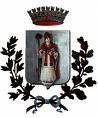 PROVINCIA DI TERNI                             ESUMAZIONE ORDINARIA                             DAL CAMPO DECENNALE                             ANNO 2022Si informano i cittadini che nei mesi di NOVEMBRE e DICEMBRE 2022 saranno eseguite le esumazioni dal campo decennale del cimitero di Porano.Per informazioni e per appuntamento con l’Ufficio Servizi Cimiteriali, per il disbrigo della pratica relativa al defunto e per ottenere l’eventuale concessione di una celletta per resti o ceneri (di durata 50ntennale) o l’autorizzazione alla cremazione dei resti o della salma indecomposta, gli interessati sono invitati a chiamare, nel periodo sotto indicato, il seguente numero di telefonoChiamare dalle ore 08.30. Alle ore 10.30.0763.374462 INT.3O trasmettere una email al seguente indirizzo di posta elettronica     marzia.coppola@comune.porano.tr.it                         marzia.coppolmL’accesso all’ufficio è preferibile previo appuntamento Nel caso di salma indecomposta il Comune di Porano procederà all’inumazione nell’apposito campo individuato nel cimitero. Qualora i famigliari volessero chiedere la cremazione di salme indecomposte o resti ossei dovranno provvedere, a loro cura e spese, presso un crematorio autorizzato.Le richieste per l’autorizzazione alla cremazione del defunto da esumare devono essere presentate almeno 20 giorni prima della data dell’esumazione.  Per motivi organizzativi, non potranno essere accolte domande che pervengano agli uffici oltre il termine sopraindicato.Per quanto riguarda la tumulazione dei resti ossei, nel caso di carenza di cellette, le cassettine saranno tenute in deposito senza oneri per i famigliari in attesa della messa a disposizione dei manufatti necessari.La data di esumazione sarà comunicata dal collaboratore dell’Ufficio Servizi Cimiteriali al momento della sottoscrizione della “dichiarazione dei congiunti a seguito di esumazione ordinaria” e non potrà essere modificata se non per esigenze organizzative del Comune.Le operazioni di esumazione saranno eseguite nel giorno stabilito, anche in assenza di parenti o congiunti; i resti ossei saranno quindi collocati nelle cellette per resti o ceneri, se assegnate in concessione nel medesimo cimitero.I resti ossei non richiesti saranno provvisoriamente raccolti in cassettine e conservati in deposito, nel cimitero, a titolo oneroso, per trenta giorni decorrenti dalla data di esumazione. Trascorso tale termine senza che sia stata fatta richiesta di collocazione in celletta, i resti saranno definitivamente conferiti nell’ossario comune, come previsto dalle vigenti normative (l'art.85 del DPR n.285 del 10/09/1990 - Regolamento di Polizia Mortuaria). Monumenti, piante, foto, oggetti e segni funebri posti sulle sepolture possono essere ritirati dagli aventi titolo previa richiesta all’Ufficio Servizi CimiterialiCONCESSIONE DELLA CELLETTA PER RESTI O CENERIPer ottenere la concessione di una celletta è necessario presentarsi con:Documento d’identità valido (carta di identità, patente di guida, libretto della pensione e ogni altro documento previsto dall’art. 35 c. 2 del DPR 445/2000)Codice fiscaleI costi da sostenere per la concessione di una celletta sono quelli relativi a:Esumazione da campo decennaleTarghetta metallicaTumulazioneCassettinaBolli e diritti di segreteriaConcessione della celletta: la tariffa varia a seconda della posizione richiesta; la celletta è assegnata in base alla disponibilità del cimitero.I servizi e le forniture erogati sono a titolo oneroso e soggetti al pagamento delle tariffe stabilite dall’Amministrazione comunale. Le tariffe dovute sono consultabili sul sito https://comune.porano.tr.itLe tariffe potranno subire variazioni per effetto del loro adeguamento praticato annualmente (decorrenza 1° gennaio di ciascun anno) o a seguito dell’adozione di provvedimenti deliberativi dei competenti organi comunali.IIn ottemperanza alle vigenti normative, l’Amministrazione comunale comunica il programma delle esumazioni tramite manifesto. L’affissione del presente manifesto nel cimitero cittadino e la pubblicazione sul sito web e all’albo pretorio del Comune di Porano ha valore, a tutti gli effetti, di notifica agli interessati. Non verranno inviate comunicazioni ai parenti dei defunti.Porano ………………………. IL RESPONSABILE UFFICIO TECNICO COMUNALEGeom. Marco CincarelliCIMITERO DI PORANOCAMPO COMUNE Esumazioni MESI DI NOVEMBRE e DICEMBRE 2022……I GIORNI VERRANNO SPECIFICATI CON PROSSIMO AVVISO.                  Ritiro ricordi o trasferimento monumenti: MESI DI NOVEMBRE e DICEMBREI GIORNI VERRANNO SPECIFICATI CON PROSSIMO AVVISO